Glenelg Bowling Club – Jack Attack Registration Form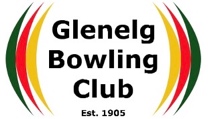 Team Name:	______________________________________________If the nominated team member is not registered with Bowls Australia, please provide a Date of Birth, so that they can be registered.  If unsure, please provide Date of Birth.  All bowers must be registered for insurance purposes.Team Member 1 and Primary ContactName	________________________________________________________Email address	________________________________________________________Mobile number	________ - ______ - ______Date of birth	______/______/___________Team Member 2Name	________________________________________________________Email address	________________________________________________________Mobile number	________ - ______ - ______Date of birth	______/______/___________Team Member 3Name	________________________________________________________Email address	________________________________________________________Mobile number	________ - ______ - ______Date of birth	______/______/___________Team Member 4 (Optional)Name	________________________________________________________Email address	________________________________________________________Mobile number	________ - ______ - ______Date of birth	______/______/___________Team Member 5 (Optional)Name	________________________________________________________Email address	________________________________________________________Mobile number	________ - ______ - ______Date of birth	______/______/___________Team Member 6 (Optional)Name	________________________________________________________Email address	________________________________________________________Mobile number	________ - ______ - ______Date of birth	______/______/___________